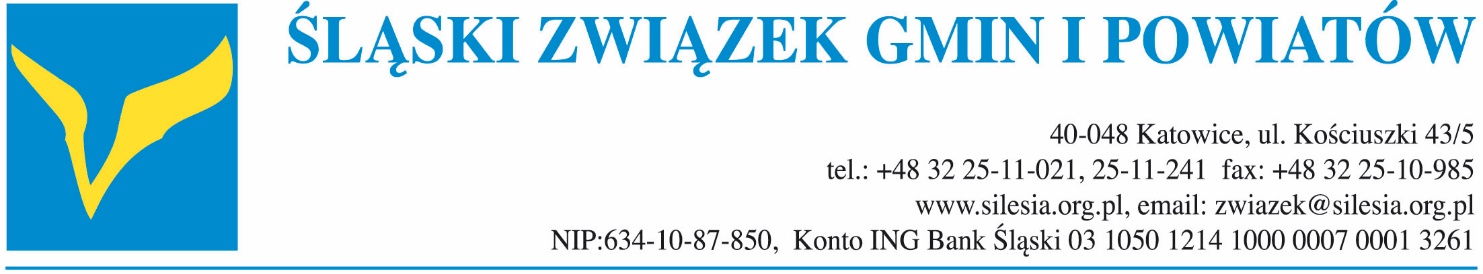 Protokół Nr IV/VIIIK/2022z posiedzenia ZarząduŚląskiego Związku Gmin i Powiatóww dniu 29 kwietnia 2022 r.	Na zaproszenie p. Jarosława Klimaszewskiego – Prezydenta Miasta Bielska-Białej, Zastępcy Przewodniczącego posiedzenie Zarządu odbyło się w Bielsku-Białej w zabytkowej Willi Teodora Sixta (przy ul. Mickiewicza 24). W posiedzeniu Zarządu uczestniczyło 13 Członków Zarządu oraz p. Marek Czul – Zastępca Burmistrza Miasta Żywca (z upoważnienia p. Antoniego Szlagora – Burmistrza Żywca, Członka Zarządu Związku), p. Tadeusz Marszolik - Wicestarosta Powiatu Mikołowskiego (z upoważnienia p. Mirosława Dużego – Starosty Mikołowskiego, Członka Zarządu) i p. Krzysztof Mejer – Zastępca Prezydenta Rudy Śląskiej (z upoważnienia p. Grażyny Dziedzic – Prezydent Rudy Śląskiej, Członka Zarządu Związku). Posiedzenie prowadził Przewodniczący Związku, p. Prezydent Piotr Kuczera.Gospodarz Miejsca, p. Prezydent Jarosław Klimaszewski powitał Zarząd oraz opowiedział o obiekcie, w którym gościł Zarząd Związku. Zabytkowa neorenesansowa willa z II połowy XIX-wieku należała do zasłużonego dla Miasta Bielska przedsiębiorcy i społecznika, Teodora Sixta, który przekazał ją wraz z otaczającym ogrodem w spadku Miastu. Przy końcu 2020 roku zakończył się gruntowny kilkuletni remont budynku i odzyskał on swój dawny blask. Obecnie ten reprezentacyjny budynek został zaadaptowany na potrzeby kultury i sztuki: mieści się w nim stała ekspozycja prac z kolekcji sztuki Galerii Bielskiej BWA (obecnego gospodarza obiektu), organizowane są wystawy czasowe, warsztaty artystyczne, wykłady, spotkania, projekcje oraz działania plenerowe. Zarząd przyjął następnie jednogłośnie porządek obrad i przystąpił do jego realizacji.Przewodniczący Związku wymienił ważniejsze działania Związku w okresie ostatniego miesiąca:kontynuację działań informacyjnych na rzecz jst związanych z pomocą uchodźcom z Ukrainy;uczestnictwo Przewodniczącego Związku oraz Dyrektora Biura Związku w specjalnych spotkaniach Komisji Wspólnej Rządu i Samorządu Terytorialnego poświęconych organizacji pomocy dla uchodźców oraz w spotkaniach z Wojewodą Śląskim również poświęconym tym sprawom;przeprowadzenie przez Związek - zgodnie z zapowiedzią na poprzednim posiedzeniu Zarządu - analizy kosztów wsparcia udzielonego przez jst woj. śląskiego uchodźcom z Ukrainy. Pan Witold Magryś - Dyrektor Biura Związku przekazał w skrócie informacje o wynikach ankiety, z którymi w formie rozszerzonej Zarząd mógł się zapoznać dzięki przygotowanemu opracowaniu i prezentacji.Zarząd ustalił skład delegacji, która weźmie udział w najbliższych dniach w spotkaniu z Wojewodą Śląskim w sprawie poziomu finansowania kosztów pomocy uchodźcom przez samorządy lokalne i z budżetu Państwa w aspekcie wyników przeprowadzonego badania ankietowego.Pan Adam Neumann - Prezydent Gliwic poinformował o negatywnej odpowiedzi Wojewody Śląskiego na stanowisko Zarządu z dnia 25 marca 2022 r. zawierające prośbę o ograniczenie liczby i zakresu zewnętrznych kontroli w jednostkach samorządu terytorialnego z uwagi na zaangażowanie dużych grup pracowników samorządowych w pomoc uchodźcom z Ukrainy oraz braki kadrowe związane z pandemią.Pan Dariusz Skrobol - Burmistrz Pszczyny, Członek Zarządu przedstawił relację  ustną (zobrazowaną zdjęciami) ze swojego wyjazdu do Buczy w Obwodzie Kijowskim w Ukrainie, która odbył z pomocą rzeczową w związku z tym, że Miasto Bucza jest od kilku lat miastem partnerskim Pszczyny.Przewodniczący Związku zaapelował o pilne przekazanie przez samorządy lokalne województwa śląskiego pomocy rzeczowej najbardziej poszkodowanym miastom z terenu Obwodu Kijowskiego w Ukrainie, w ramach koordynowanej przez Śląski Związek Gmin i Powiatów akcji pomocowej. Inicjatywa powyższa została podjęta przez Związek m.in. z uwagi na rozwijaną od początku 2014 roku współpracę Związku z Kijowskim Oddziałem Regionalnym Związku Miast Ukrainy i nawiązane w tym czasie bliskie relacje między Związkiem i KORZMU. Przewodniczący Związku poinformował, że Biuro Związku dysponuje na bieżąco aktualizowanym wykazem jaki sprzęt oraz materiały są potrzebne. Omówiono również krótko sprawy logistyczno-organizacyjne w tym zakresie.Zarząd jednogłośnie podjął uchwałę w sprawie przyjęcia Gminy Bobrowniki do Śląskiego Związku Gmin i Powiatów (uchwała Nr 10/VIIIK/IV/2022).Zarząd jednogłośnie podjął uchwałę w sprawie przyjęcia Gminy Hażlach do Śląskiego Związku Gmin i Powiatów (uchwała Nr 11/VIIIK/IV/2022).Pan Witold Magryś - Dyrektor Biura Związku przedstawił projekt stanowiska w sprawie skutków kolejnych planowanych zmian podatkowych dla budżetów samorządowych w kontekście stabilności finansów jst i ich zdolności do realizacji niezbędnych zadań. Przedstawione przez Rząd zamierzenia dot. zmian podatkowych wymagają po raz kolejny przypomnienia, że sytuacja finansowa samorządów lokalnych od kilku lat staje się coraz bardziej skomplikowana i coraz mniej stabilna. Zmiany legislacyjne, w tym uchwalane w tym okresie zmiany podatkowe, ograniczyły w sposób znaczący rzeczywiste dochody własne samorządów lokalnych, w tym zwłaszcza najbardziej wrażliwą ich część, jaką są własne dochody bieżące. Z drugiej strony mamy do czynienia z koniecznością ponoszenia przez samorządy znacznie większych wydatków. Ta relacja  dochodów do wydatków pokazuje, że sytuacja finansowa samorządów jest coraz gorsza i system dochodów jst wymaga zmian. Dyrektor Biura Związku wymienił główne postulaty tego stanowiska wypunktowane w drugiej części przedłożonego Zarządowi dokumentu. Poinformował również o wniesionych przez Miasto Gliwice na piśmie uwagach do projektu stanowiska, które zaproponował w części uwzględnić. Przyjęto uwagi podkreślone przez p. Prezydenta Adama Neumanna, dotyczące: 1) zweryfikowania rozbieżności między kwotami skutków finansowych przyjęcia ustawy dla jst, ujętymi w OSR do projektu ustawy i kwotami wpisanych w projekcie stanowiska; 2) wykreślenia alternatywnego postulatu wprowadzenia przynajmniej systemu zwolnienia jst z VAT od towarów i usług nabywanych do realizacji przez jst projektów inwestycyjnych, z uwagi na systemowe i prawne przeszkody zrealizowania takiego postulatu (np. zachwianie konkurencji, brak możliwości odliczeń przez wykonawców) - w zamian zaproponowano do rozważenia wniosek, aby jst tam gdzie nie odliczają VAT od inwestycji dostawały środki "rekompensujące" z budżetu Państwa (o co wcześniej wnosił również ZMP).Ponadto p. Krzysztof Mejer – Zastępca Prezydenta Rudy Śląskiej zgłosił wniosek o wykreślenie fragmentu zdania w nawiasie na 1. stronie, który został przyjęty. Zarząd przyjął stanowisko jednogłośnie z wcześniej omówionymi zmianami.Pan Adam Neumann - Prezydent Gliwic, Członek Zarządu omówił projekt stanowiska w sprawie  wzrostu od 1 lipca 2022 r. najniższego wynagrodzenia zasadniczego niektórych pracowników zatrudnionych w podmiotach leczniczych oraz dysproporcji płac pomiędzy personelem medycznym zatrudnionym w podmiotach leczniczych a domach pomocy społecznej. Skutki tych podwyżek obciążą w znacznym stopniu szpitale ponieważ nowelizacja ustawy reguluje wynagrodzenia tylko części pracowników zatrudnionych w podmiotach leczniczych, tj. osób zatrudnionych na podstawie umowy o pracę. Tymczasem dominującą formą zatrudnienia w grupie zawodowej lekarzy jest umowa cywilno-prawna (tzw. kontrakt). Ponadto projekt przewiduje powiązanie wynagrodzenia pracowników niemedycznych ze średnim wzrostem wynagrodzeń w danym podmiocie. Tym samym determinuje to obowiązek przyjęcia regulacji płacowych w zakresie podwyższenia wynagrodzeń dla pozostałych pracowników niewykonujących zawodów medycznych, ale w projekcie ustawy nie wskazuje źródeł ich finansowania. Wiele szpitali publicznych nie będzie w stanie sprostać oczekiwaniom płacowym grup zawodowych częściowo pominiętych w projekcie. Planowane podwyżki powinny być ujęte w wycenie świadczeń finansowanych przez NFZ. Zarząd podkreślał też fakt, iż w domach pomocy społecznej realizowanych jest wiele świadczeń zdrowotnych, co wiąże się z koniecznością zatrudniania w DPS - pomimo braku ustawowego wymogu - pielęgniarek, ratowników medycznych, opiekunów medycznych i fizjoterapeutów, a czynności wykonywane przez ten personel, w rzeczywistości nie różnią się od tych, które podejmowane są w zakładach pielęgnacyjno-opiekuńczych oraz w zakładach opiekuńczo-leczniczych. W ten sposób systemowo koszty finansowania wynagrodzeń personelu medycznego zatrudnionego w domach pomocy społecznej przerzucone są na samorządy. W związku z tym, iż usługi zdrowotne są finansowane z budżetu NFZ, samorządy nie powinny finansować wynagrodzenia personelu medycznego zatrudnionego w DPS. Konsekwencją zapowiedzianych podwyżek płac w podmiotach leczniczych od 1 lipca 2022 roku będzie jeszcze większy odpływ pracowników medycznych z  DPS do podmiotów leczniczych ze względu na dysproporcje płac pomiędzy personelem medycznym zatrudnionym w podmiotach leczniczych a domach pomocy społecznej. Zarząd przyjął stanowisko jednogłośnie bez zmian.Zarząd przyjął jednogłośnie stanowisko w sprawie negatywnego oddziaływania wzrostu kosztów obsługi długu publicznego na rozwój samorządów lokalnych, przygotowane m.in. z inicjatywy p. Zdzisława Banasia – Burmistrza Siewierza, Przewodniczącego Komisji Rewizyjnej Związku. Stałe podnoszenie stóp procentowych przez Radę Polityki Pieniężnej spowodowało znaczący wzrost WIBOR-u w ostatnich miesiącach, a co z tym związane wzrost kosztów obsługi długu publicznego i niestety w najbliższej przyszłości można się spodziewać dalszych wzrostów tych kosztów. W efekcie, środki finansowe, które samorządy lokalne mogłyby zagospodarować na zaspokajanie potrzeb mieszkańców, zmuszone są zabezpieczyć na spłatę kosztów obsługi zadłużenia. Samorządy nie będą sięgały po środki unijne i krajowe na realizację inwestycji, gdyż nie będzie ich stać na wkład własny, który często jest pokrywany kredytami czy obligacjami. Ponadto nagły wzrost kosztów obsługi długu publicznego wpłynie również na pogorszenie IWZ jst. Wiele jednostek samorządowych może stanąć przed problemem niespełnienia tego wskaźnika oraz braku możliwości uchwalenia budżetu na rok następny. Gwałtowny wzrost kosztów obsługi długu niejednokrotnie podniesie realizację wydatków bieżących o kilkaset tysięcy, a nawet milionów złotych w stosunku do tego, co samorządy planowały uchwalając budżety. Zarząd, przyjął w związku z tym apel do Rządu RP o wprowadzenie rozwiązań, które chroniłyby samorządy lokalne przed gwałtownymi wzrostami kosztów obsługi długu publicznego, a w następstwie zahamowaniem rozwoju lokalnego.Przewodniczący Związku, p. Piotr Kuczera opuścił posiedzenie i od kolejnego punktu porządku obrad spotkanie prowadził Gospodarz, p. Prezydent Jarosław Klimaszewski – Zastępca Przewodniczącego Związku.Pan Witold Magryś - Dyrektor Biura Związku przedstawił pismo p. Roberta Nowaka - Wójta Gminy Przyrów, skierowane do Zarządu w sprawie wystąpienia Związku o zmianę przepisów w zakresie pokrywania kosztów dotacji w przypadku uczniów niebędących mieszkańcami gmin dotujących dane przedszkole lub inną formę wychowania przedszkolnego.  Zastrzeżenia do przedłożonej w powyższym piśmie propozycji zmian w tym zakresie zgłosił p. Krzysztof Matyjaszczyk – Prezydent Częstochowy, Zastępca Przewodniczącego, postrzegając ten problem nieco odmiennie z perspektywy dużego miasta, w którym do przedszkoli uczęszcza wiele dzieci z okolicznych mniejszych gmin. Mechanizm refundacji kosztów dotacji czy kosztów wychowania przedszkolnego oparty na wielkości kwoty dotacji ustalanej w danej gminie może co prawda działać nadmiernie restrykcyjnie, ograniczając swobodę - przede wszystkim finansową - innych gmin, których mieszkańcy korzystają z edukacji przedszkolnej poza granicami administracyjnymi własnych wspólnot. Jednakże zaproponowane w piśmie rozwiązanie zawężające obowiązek refundacji kosztów jedynie w sytuacji, gdy w postępowaniu rekrutacyjnym zabrakło miejsca w przedszkolach zlokalizowanych na terenie gminy, której mieszkańcem jest uczeń korzystający z wychowania przedszkolnego na terenie innej gminy, może prowadzić do obciążenia budżetów gmin kosztami wychowania przedszkolnego nie swoich mieszkańców. Nie jest możliwe obciążenie rodziców dzieci, którzy nie są mieszkańcami danej gminy dodatkowymi kosztami pobytu ich dzieci w publicznych placówkach wychowania przedszkolnego. Nie jest również możliwe nieprzekazanie dotacji na ucznia niebędącego mieszkańcem gminy dotującej placówkę wychowania przedszkolnego, do której ten uczeń uczęszcza. Dotacje przekazywane są na każdego ucznia bez względu na jego miejsce zamieszkania. Zaproponowane w piśmie rozwiązanie nie jest właściwe, bo spowoduje obciążenie budżetów gmin dodatkowymi kosztami wychowania przedszkolnego nie swoich mieszkańców.Pani Anna Grygierek – Burmistrz Strumienia, Członek Zarządu zwróciła uwagę, iż sprawa ta stanowi jedynie wycinek wielu problemów, które występują w obszarze organizacji i finansowania przez gminy wychowania przedszkolnego. Należałoby zatem przygotować stanowisko poruszające szersze spektrum spraw i wnioskować o zmiany kompleksowe. Wniosek zawarty w przełożonym piśmie został w związku z tym odłożony do rozpatrzenia przy okazji tworzenia kolejnego stanowiska Zarządu bądź Zgromadzenia Ogólnego Związku, dotyczącego przedszkoli.  Zarząd bez uwag jednogłośnie przyjął projekt porządku obrad Zgromadzenia Ogólnego Związku w dn. 7 czerwca 2022 r.Zarząd omówił sprawy organizacyjne związane z sesją Zgromadzenia Ogólnego w Lublińcu w dn.7 czerwca 2022 r. W szczególności: ustalono grono osób, które zostaną zaproszone w charakterze gości honorowych, m.in. Ambasador Ukrainy w Polsce; ustalono część tematów projektów stanowisk do przedłożenia na sesji Zgromadzenia Ogólnego oraz wyznaczono w ramach Zarządu osoby odpowiedzialne za przygotowanie projektów stanowisk (termin na zgłaszanie przez Zarząd innych tematów określono na połowę maja); ustalono kandydatów na przewodniczącego i wiceprzewodniczącego obrad.Pan Witold Magryś - Dyrektor Biura Związku poinformował o posiedzeniu Komisji Rewizyjnej Związku w dn. 20 kwietnia 2022 r. i odczytał fragmenty wypracowanej przez Komisję opinii i wniosek Komisji Rewizyjnej w sprawie udzielenia Zarządowi Związku absolutorium za rok 2021.Z uwagi na nieobecność Przewodniczącego Związku, Dyrektor Biura Związku przekazał krótką informację o sprawach omawianych w trakcie ostatnich posiedzeń Komisji Wspólnej Rządu i Samorządu Terytorialnego w dniach 30 marca i 27 kwietnia 2022 r.  Prowadzący obrady p. Prezydent Jarosław Klimaszewski poinformował, że Zarząd może zapoznać się z przygotowanym w formie pisemnej zbiorczym wykazem odpowiedzi na stanowiska i pisma Związku, przyjęte w drugiej połowie 2021 roku. Informacja ta została przyjęta do wiadomości bez komentarza. W ramach wolnych głosów i wniosków poruszono poniższe sprawy:Pan Prezydent Krzysztof Matyjaszczyk – Zastępca Przewodniczącego Związku zwrócił uwagę na trudność realizacji niektórych zadań publicznych w związku z tym, że część mieszkańców nie realizuje obowiązku informowania o zmianie miejsca zamieszkania. W krótkiej dyskusji oceniono m.in. wpływ tej sytuacji na system gospodarki odpadami oraz dochody jst. W opinii Zarządu, w związku z obowiązkiem meldunkowym, który zgodnie z przepisami ustawy nadal istnieje, tworzone normy prawne winny odnosić się do miejsca zameldowania, a nie do miejsca zamieszkania. Zarząd uznał za uzasadnione wystąpienie w sprawie uregulowania obowiązków zgłaszania przez mieszkańców zmian adresów zamieszkania, m.in. dla celów postępowań administracyjnych oraz podatkowych. Pan Prezydent Krzysztof Matyjaszczyk Zwrócił też uwagę na powiązanie spadającej liczby mieszkańców miast z wyborami, np. w Kłobucku w związku ze spadkiem liczby mieszkańców zmienią się zasady wyborów samorządowych.Pan Wójt Ireneusz Czech – Członek Zarządu zwrócił uwagę, iż konieczne jest urealnienie maksymalnych stawek zwrotu kosztów używania do celów służbowych samochodów osobowych, motocykli i motorowerów niebędących własnością pracodawcy, tzw. kilometrówek. Stawki te nie zostały podniesione od 2007 r. i zupełnie nie przystają do obecnych cen paliw oraz kosztów eksploatacji pojazdów. Powoduje to, że w małych jst  nieposiadających samochodów służbowych, pracownicy nie wyrażają zgody na korzystanie z prywatnych samochodów do celów służbowych, bo muszą do tego dopłacać. Biorąc pod uwagę powyższe, jest konieczne urealnienie aktualnych stawek określonych w rozporządzeniu Ministra Infrastruktury do poziomu odpowiadającego bieżącym kosztom ponoszonym przez użytkowników pojazdów niebędących własnością pracodawcy. Pan Wójt złożył wniosek o przyjęcie przez Zarząd stanowiska w tej sprawie na jednym z najbliższych posiedzeń. przyjmuje najprawdopodobniej OPOS. Dyrektor Biura Związku poinformował o planowanym przyjęciu stanowiska w tej sprawie przez Ogólnopolskie Porozumienie Organizacji Samorządowych na najbliższym posiedzeniu zarządów sygnatariuszy OPOS.Pan Prezydent Adam Neumann – Członek Zarządu poinformował, że ciepłownia w Gliwicach (będąca producentem i dystrybutorem ciepła) otrzymała wypowiedzenie długoletniego kontraktu przez PGG S.A. i zaproponowano jej krótkoterminowe umowy na dostawy węgla na innych warunkach cenowych, co powoduje konieczność podwyżki przez PEC opłat za ogrzewanie, na co z kolei URE nie wyraża zgody. Sytuacja ta w efekcie  prowadzi wprost do bankructwa spółki miejskiej. W Polsce jest więcej tego typu przedsiębiorstw samorządowych, które prawdopodobnie znajdą się w tej samej sytuacji. Przedsiębiorstwa te oprócz ogrzewania dostarczają też ciepłą wodę mieszkańcom. Pan Prezydent Krzysztof Matyjaszczyk podkreślił, że w podobnej sytuacji mogą znaleźć się przedsiębiorstwa wodno-kanalizacyjne, które oczekują aktualnie na zatwierdzenie nowych taryf przez PGW Wody Polskie. Pan Krzysztof Mejer – Zastępca Prezydenta Rudy Śląskiej przedstawił problemy, dotyczące zatwierdzenia taryf, które wystąpiły w Rudzie Śląskiej.Pan Prezydent Adam Neumann – Członek Zarządu zwrócił się z pytaniem w sprawie przygotowania jst do realizacji od 1 lipca 2022 r. ustawowego obowiązku dotyczącego tzw. rejestru umów. Przepisy te budzą bardzo duże kontrowersje ze względu na ich niejasność oraz fakt, iż Ministerstwo Finansów nie jest przygotowane od trony technicznej do zapewnienia warunków do jego realizacji. W sprawie tej aktualnie występuje chaos informacyjny. Dyrektor Biura Związku przekazał aktualne informacje, dotyczące wspólnych działań podejmowanych przez korporacje samorządowe w celu określenia w porozumieniu z właściwym Ministerstwem nowych warunków realizacji tego zadania, tak, aby stało się ono wykonalne. Staranie te  koordynowane są przez Związek Powiatów Polskich, a ŚZGiP również stara się w nie włączyć.Pan Burmistrz Marian Błachut – Członek Zarządu zwrócił uwagę na problemy gminnej ewidencji zabytków. Przypomniał historyczne tło tworzenia gminnych ewidencji zabytków, co miało w zamyśle służyć tylko zewidencjonowaniu obiektów zabytkowych, a później na stałe zostało przekazane jako obowiązek gmin. Zaproponował, aby temat ten szerzej omówić w przyszłości.Pan Prezydent Krzysztof Matyjaszczyk – Zastępca Przewodniczącego podkreślił konieczność podejmowania przez samorządy wspólnie i w sposób systematyczny działań  mających na celu zwiększenie udziałów samorządów lokalnych w dochodach z PIT i CIT. Zmiana zasad systemu dochodów jednostek samorządu terytorialnego jest konieczna, ponieważ samodzielność finansowa jst jest wyraźnie coraz mniejsza.    Pan Prezydent Łukasz Komoniewski - Zastępca Przewodniczącego wywołał temat wzrostu kosztów realizacji inwestycji publicznych, w tym realizowanych w ramach Programu Inwestycji Strategicznych. Firmy żądają bardzo wysokich cen w przetargach, a nawet zdarzają się coraz częściej przypadki, że wykonawcy nie chcą realizować inwestycji za cenę wynikającą z podpisanej umowy. Oczekiwania, dotyczące wzrostu ceny świadczonych usług są tak duże, że stawia to poważnie pod znakiem zapytania możliwość dalszej realizacji inwestycji. Dotyczy to w szczególności dużych, istotnych dla miasta inwestycji. Członkowie Zarządu podzielili te obawy, przedstawiając konkretne przykłady z poszczególnych jst takich przypadków oraz omówili możliwe działania, które samorząd powinien podjąć w tego typu sytuacjach, jako rozwiązanie najwłaściwsze wskazując doprowadzenia do ugody przedsądowej.Pan Prezydent Jarosław Klimaszewski przypomniał terminy posiedzeń Zarządu w II kwartale 2022 r.: 27 maja w Żywcu oraz 7 czerwca w Lublińcu (przed sesją Zgromadzenia Ogólnego).Po zrealizowaniu porządku obrad odbyła się z inicjatywy Gospodarza, p. Jarosława Klimaszewskiego - Prezydenta Bielska-Białej, Zastępcy Przewodniczącego Związku krótka prezentacja aplikacji mobilnej ułatwiającej dedykowane wsparcie rzeczowe osobom potrzebującym, która może też być wykorzystywana jako wsparcie organizacji pomocy uchodźcom z Ukrainy.